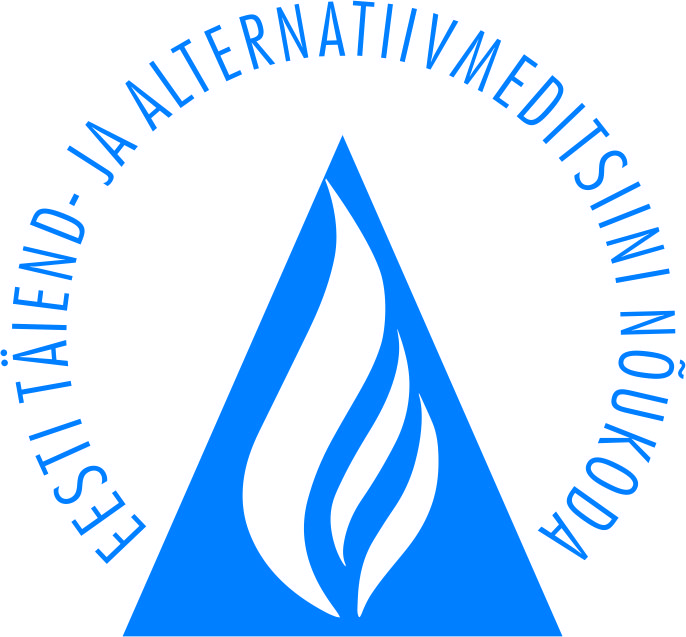 Nõuded holistilise regressiooni terapeut tase 6 kutse taotlejaleTase 6 kutse esmakordse taotlemise eeltingimused bakalaureuse tasemele vastav kõrgharidus; kutsestandardi nõuetele vastav erialane koolitus;kutsestandardi nõuetele vastav meditsiinialane koolitus, mis sisaldab baasteadmisi inimese anatoomiast ja füsioloogiast, patoloogilisest anatoomiast ja patoloogilisest füsioloogiast, haiguste põhjustest ja tekkemehhanismidest, psühhosomaatikast, esmaabist ja klassikalise meditsiini põhilistest ravimeetoditest, psühholoogiast, psühhopatoloogiast ja psühhoteraapiast.Läbitud on erialane praktika koos supervisiooniga.  Tase 6 kutse taastõendamise eeltingimused on: kehtiv varasem sama taseme kutsetunnistus; töökogemus oma erialal ja nõutud mahus vähemalt 5 aastat;tase 6 kutse kompetentsusnõuetega seotud täiendkoolituse läbimine.
Kutset saab taastõendada vähemalt üks kord aastas. 